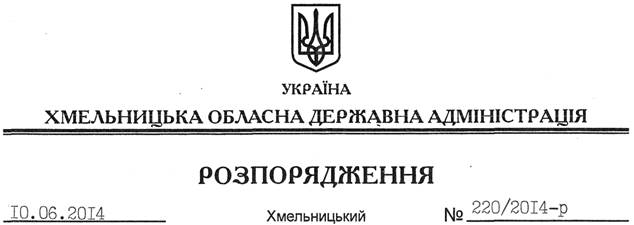 На підставі статті 6 Закону України “Про місцеві державні адміністрації”:Внести такі зміни до розпорядження голови обласної державної адміністрації від 30.05.2011 № 221/2011-р “Про загальний склад комісії та оперативної групи комісії з питань техногенно-екологічної безпеки та надзвичайних ситуацій обласної державної адміністрації”:1. Викласти додатки 1 та 2 до нього у новій редакції (додаються).2. Пункт 3 розпорядження викласти у такій редакції:“3. Контроль за виконанням цього розпорядження покласти на заступника голови обласної державної адміністрації В.Кальніченка”.Голова адміністрації							                      Л.ПрусПро внесення змін до розпорядження голови обласної державної адміністрації від 30.05.2011 № 221/2011-р